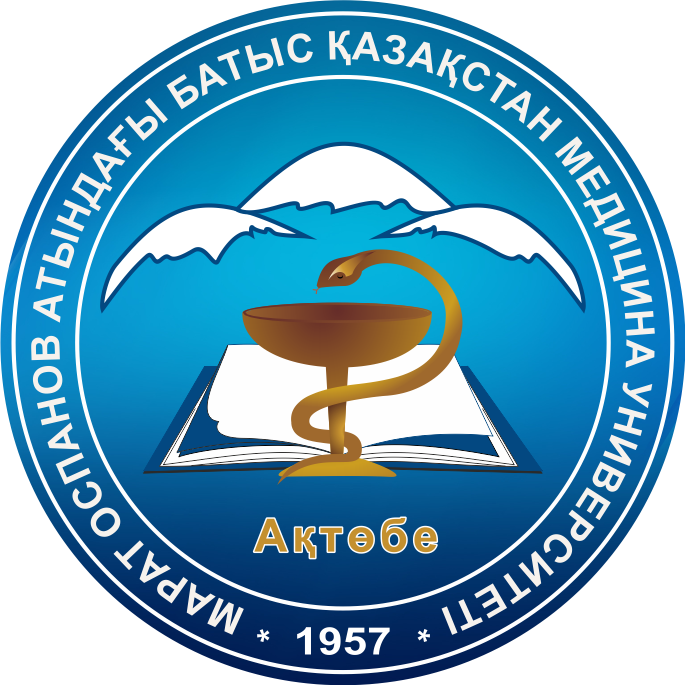 ЗАПАДНО-КАЗАХСТАНСКИЙ МЕДИЦИНСКИЙ УНИВЕРСИТЕТ ИМЕНИ МАРАТА ОСПАНОВАИНФОРМАЦИОННОЕ ПИСЬМОУважаемые коллеги!18-20 мая 2023 года планируется III Международная научно-практическая конференция «Резидентура по семейной медицине: достижения, проблемы и перспективы».  Конференция будет проводится в смешанном режиме (онлайн - оффлайн) для преподавателей семейной медицины и резидентов, представителей практического здравоохранения, психологов и социальных работников.   Основные обсуждаемые темы будут ориентированы на становление и развитие потенциала молодых семейных врачей, мотивации их карьерного роста, обсуждения актуальных вопросов семейной медицины, оказание паллиативной и психолого-социальной помощи в условиях первичной медико-социальной помощи. Для выступления с докладами, проведения будут приглашены ведущие эксперты в области семейной медицины. Основные направления тем конференции:Подготовка семейных врачей в резидентуре Лекарственный конгрессПаллиативная помощь в семейной медицинеПсихолого-социальная поддержка в условиях первичной медико-санитарной помощиКонкурс научных проектов резидентов, интернов и клинических ординаторов ВОП (устные доклады научных исследованийи)           В рамках конференции планируется выход номера «Серии конференции ЗКМУ имени Марата Оспанова» с тезисами. Тезисы должны соответствовать требованиям к публикациям.  Требования к оформлению тезисовТезисы представляются на казахском, русском или английском языках, грамотно оформленные стилистически и орфографически. Текст должен быть набран в программе MS Word, шрифт - Times New Roman (12 кегль), межстрочный интервал - одинарный, поля - 2 см со всех сторон листа, объем тезиса - не более 2 страниц (формат листа А4), ориентация - книжная, перенос - автоматический, без абзацного отступа, выравнивание текста - по ширине. Заголовок оформляется следующим образом: первая строка – по центру название работы заглавными буквами жирным шрифтом; вторая строка – по центру фамилия(ии), инициалы автора (-ов) строчными буквами:третья строка –по центру полное название учреждения, город, страна; После каждой строки заголовка - пробел. Далее - текст тезиса. Выравнивание текста тезиса по ширине. Фото, рисунки, таблицы, диаграммы - не допускаются. Тезисы, не соответствующие требованиям, возвращаются для исправления. Название файла дается по фамилии первого автора. Если от одного автора подается несколько работ, то файл именуется как «ФИО 1», «ФИО 2», например: АлиеваБЛ1, АлиеваБЛ2 Тезис должен состоять из следующих разделов: • Актуальность • Цель исследования• Методы исследования • Результаты • Выводы Публикация тезисов и участие в конференции бесплатные!  Пример оформления тезиса:ОРГАНИЗАЦИЯ ДИСТАНЦИОННОГО ОБУЧЕНИЯ В ПРЕПОДАВАНИИ НЕВРОЛОГИИУтепкалиева А.П., Кабдрахманова Г.Б.  Западно-Казахстанский медицинский университет имени Марата Оспанова, Актобе, КазахстанАктуальность: текст тезисаЦель исследования: текст тезисаМетоды исследования: текст тезиса Результаты: текст тезиса Выводы: текст тезиса Тезисы принимаются в электронном виде до 31 марта 2023 года по электронному адресу: conference.residencyfm@gmail.com.  По всем вопросам обращаться к ответственному секретарю конференции: Дильмагамбетова Гаухар Саруаровна, контактный телефон: сотовый (WhatsApp)  +7(705)400-05-09.